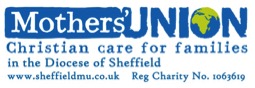 Red means ‘essential’Please print or write clearly and Circle Yes or No where appropriateTitle(e.g. Mrs.)GenderMale/ femaleChristian name(s)SurnameHonour (e.g. OBE)Date of birthAddress  line 1Address line 2Address line 3TownCountyPostcodeMain phoneSecond phoneEmail addressDate joined (approx. is OK)Membership typeIndividual/ Family/ Indoor/ Diocesan/ OtherMore details  if ‘Other’Status (e.g. active – paid-up))Active/ lapsed/ resignedMore status details if not 'active'DeaneryBranchSub paid?Yes/NoSub paid by another? Who?Families First subscriber?Yes/NoWant to receive:e-newsletter from MSH?Yes/NoCentral appeals? Yes/NoFaith & Policy Watch? Yes/NoEvents news? Yes/NoEmergency updates? Yes/NoPayment methodCash/ cheque/ credit or debit card/ direct debitGift Aid declaration signed?Yes/NoOn Board of Trustees?Yes/NoOther roles in Diocese?Any special skills?Old Diocese (if recently moved)New diocese (if moving)